РЕГИСТРАЦИОННАЯ ФОРМА ПРИСОЕДИНЕНИЯ К СОЦИАЛЬНОЙ ХАРТИИРегистрируясь как организация, присоединяющаяся к Социальной хартии:мы выражаем поддержку Социальной хартии российского бизнеса; мы заявляем о присоединении к Социальной хартии российского бизнеса и намерении следовать ее принципам;мы в целом соглашаемся информировать РСПП о действиях нашей организации, связанных с Социальной хартией.мы соглашаемся использовать фирменный знак Социальной хартии в соответствии с определением Российского союза промышленников и предпринимателей (РСПП).Регистрационные сведения об организации:Настоящим подтверждаю регистрацию ____________________________________                                                                                                        (название организации)как организации, присоединившейся и поддерживающей Социальную хартию российского бизнеса.  Подпись руководителя организации,                                       /Ф.И.О.                                                              дата, печатьЗаполненную форму необходимо направить в РСПП по электронной почте RSPP@rspp.ru с пометкой «О присоединении к Социальной хартии российского бизнеса»Контактные телефоны:  +7 495 663 04 04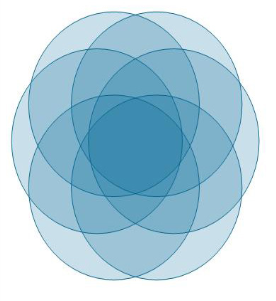 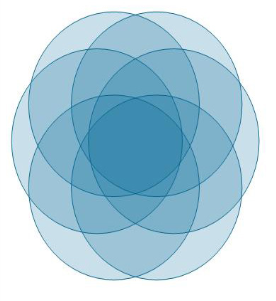 Пример использования фирменного знакаСоциальной хартии российского бизнеса     Приложение 1 Приложение 2Рекомендуемая форма представления сведений об открытых источниках информации, содержащие данные о результатах деятельности организацииТемы и полнота отчетной информации определяется организациями самостоятельно в соответствии с достигнутыми результатами деятельности и собственными приоритетами.                                                  Информация может предоставляться также и в свободной форме. Общие сведения об организацииОбщие сведения об организацииОбщие сведения об организацииОбщие сведения об организацииОбщие сведения об организацииПолное наименование организацииПолное наименование организацииПолное наименование организацииКраткое наименование организацииКраткое наименование организацииКраткое наименование организацииПочтовый адресПочтовый адресПочтовый адресСтранаСтранаФедеральный округФедеральный округРегионРегионОтраслевая принадлежность организации Отраслевая принадлежность организации  заполняется согласно Приложению 1 заполняется согласно Приложению 1Почтовый индексПочтовый индексГородГородАдресАдресКод ОКВЭДКод ОКВЭДКод ОКВЭДИННИННИННВеб-сайтВеб-сайтВеб-сайтПринадлежность к группе:Принадлежность к группе:Принадлежность к группе:Отметить группуОтметить группукомпаниякомпаниябанки, финансы, аудит, консалтингбанки, финансы, аудит, консалтингобъединение бизнесаобъединение бизнесадругие НКОдругие НКОпрофсоюзная организацияпрофсоюзная организацияучебное учреждениеучебное учреждениеЧленство в объединениях бизнесаЧленство в объединениях бизнесаЧленство в объединениях бизнесаОбщенациональном (РСПП или другой)Общенациональном (РСПП или другой)Региональном, отраслевом (межотраслевом)Региональном, отраслевом (межотраслевом)ДругоеДругоеСреднесписочная численность персонала Среднесписочная численность персонала Среднесписочная численность персонала непосредственно в организациинепосредственно в организациив дочерних и других зависимых организациях в дочерних и других зависимых организациях Общие сведения о контактных лицахОбщие сведения о контактных лицахОбщие сведения о контактных лицахОбщие сведения о контактных лицахРуководитель организацииРуководитель организацииФамилия, имя, отчествоДолжностьЭлектронная почтаТелефон, факсЛицо, ответственное за корпоративные отношения, работу с персоналом и социальные вопросыЛицо, ответственное за корпоративные отношения, работу с персоналом и социальные вопросыФамилия, имя, отчествоДолжностьЭлектронная почтаТелефонВторое контактное лицоВторое контактное лицоФамилия, имя, отчествоДолжность Электронная почтаТелефонкодОтраслевая принадлежность организации1Нефтегазовая2Энергетика3Металлургическая и горнодобывающая4Производство машин и оборудования5Химическая, нефтехимическая, парфюмерная6Деревообрабатывающая, целлюлозно-бумажная7Производство пищевых продуктов 8Текстильное, швейное, обувное производство9Телекоммуникации и связь10Финансы и страхование11Жилищно-коммунальное хозяйство и бытовое обслуживание12Торговля13Транспорт, дорожное строительство, логистические услуги14Общественное питание, гостиничное хозяйство15Средства массовой информации16Строительство 17Сельское и лесное хозяйство18Образование, наука, культура19Здравоохранение и спорт20Органы государственной власти и управления21Прочие виды производства22Прочие виды услугДеятельность в соответствии              с принципами ХартииОтчет с указанием соответствующих разделовОтчет с указанием соответствующих разделовОтчет с указанием соответствующих разделовОтчет с указанием соответствующих разделовВеб-сайт организацииДругие источники Деятельность в соответствии              с принципами ХартииГодовой     в области устойчивого развитияСоциальный Экологический Веб-сайт организацииДругие источники Экономическая свобода и ответственность, деловая этикаПартнерство в бизнесе и взаимодействие с заинтересованными сторонами:  - акционеры, собственники, инвесторы  - работники  - потребители  - деловые партнеры  - государство и публичная власть Соблюдение прав человекаСохранение окружающей среды и климатическая повесткаУчастие в развитии местных сообществ и территорийОткрытость и прозрачность